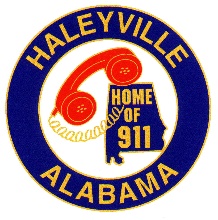 InvocationRoll CallApprove Regular Council Meeting Minutes 	       			04/19/2021Approve Purchase of F350 truck from Winston Co Board of Education $39,000.00        (I)Approve Opening Separate Bank Account for American Recovery Plan Monies		  (I)Adjourn NOTE:Mayor Sunseri hired Austin Lewis as full-time Law Enforcement Officer at $13.50 per hour, after 90 day probationary period $15.00 after 1 year $15.50 per hour.